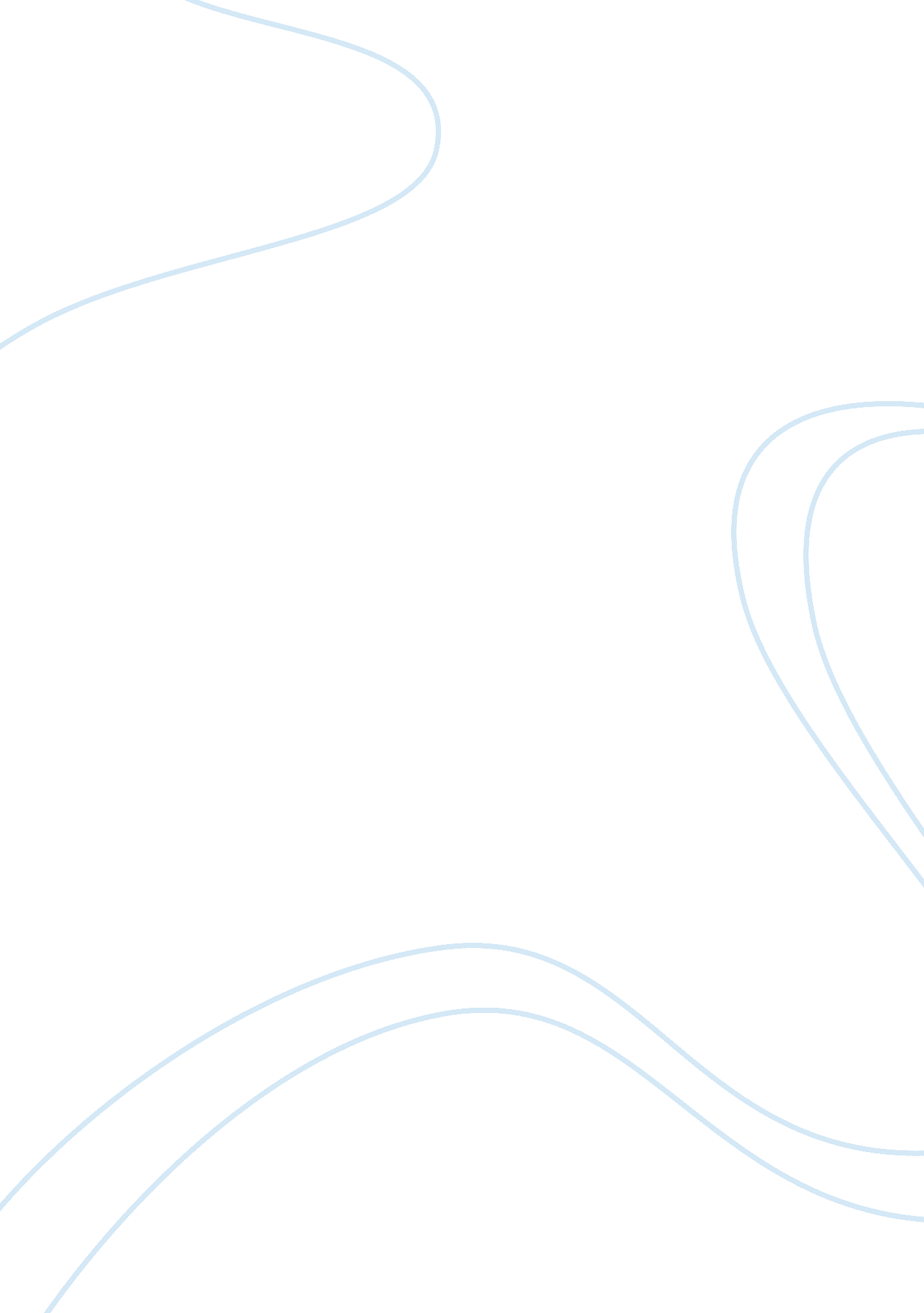 The boy in the striped pajamasPeople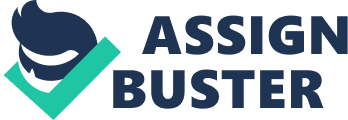 The Boy in the Striped Pajamas The movie, " The Boy in the Striped Pajamas," was a very interesting but sad movie. It made me think about how children really don't see a lot of things and how they are very innocent. The way the Jews were being treated made me really upset at how things were really running like that in Germany without many countries not noticing, especially the United States, until years later when they had gone to war. But by then, many people had died, or became survivors without anyfamily, homes or any of their elongings at all. It was ridiculous in the way they got away with a lot of things. Their own people in the country thought that it wasn't even bad and they saw the Jews as the enemies. Brunos father who was in charge of the concentration camp though he was doing the right thing, but until his own son died, he was in complete shock. He didn't know what to do anymore. He was Just standing there and couldn't believe it. I think he realized what he was doing and how things drastically changed for his amily and him, especially in how many children and Jews he had been killing in the camp. I really liked how there wasfriendshipin the movie though. Shmuel and Bruno had met, and Bruno would go visit him and talk to him and try to play with him sometimes. But Shmuel couldn't play, because he was very unhealthy and dehydrated, he could barely run. It would break my heart when Bruno would try to bring himfood, but he would drop it along the way. I really liked the acting in the ovie; it made everything look so real, even the setting was nice. I really don't know how or what they did to make the prisoners in the movie seem so skinny as if they hadn't ate in months. Pavel who was the butler in the house, would Just peel potatoes all day, it was really horrid when he got beat up for dropping the glass of wine on the dinner table. Many people had to give up theirdreamsand school Just like Pavel did. It's hard to imagine if that would have happened to me and my family. I wonder what appened to all the people who were involved in this, if they all died or if went to Jail, did they survive? This film also showed me that you shouldn't discriminate any types of people from the rest. It is really sad, because to this day, that's how a lot of people still are and that's the way they think. This is actually one of myfavorite moviesbecause it has so many different concepts and it makes you think about many things. Especially to see how far, into friendship you would go. By Jsierra9 